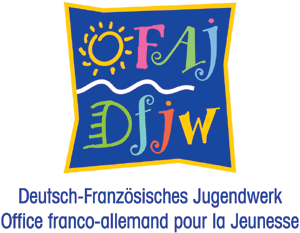           ANTRAGLeiter (in) des ProgrammsLeiter (in) des ProgrammsLeiter (in) des ProgrammsLeiter (in) des ProgrammsLeiter (in) des ProgrammsLeiter (in) des ProgrammsLeiter (in) des ProgrammsLeiter (in) des ProgrammsLeiter (in) des ProgrammsLeiter (in) des ProgrammsLeiter (in) des ProgrammsName, VornameName, VornameName, VornameAlterAnschriftAnschriftTel.	FaxE-mailBerufBerufPädagogische QualifikationPädagogische QualifikationPädagogische QualifikationPädagogische QualifikationSprachliche QualifikationSprachliche QualifikationSprachliche QualifikationSprachliche QualifikationMitarbeiter (in) im LeitungsteamMitarbeiter (in) im LeitungsteamMitarbeiter (in) im LeitungsteamMitarbeiter (in) im LeitungsteamMitarbeiter (in) im LeitungsteamMitarbeiter (in) im LeitungsteamMitarbeiter (in) im LeitungsteamMitarbeiter (in) im LeitungsteamMitarbeiter (in) im LeitungsteamMitarbeiter (in) im LeitungsteamMitarbeiter (in) im LeitungsteamName, VornameName, VornameName, VornameAlterAnschriftAnschriftTel.	FaxE-mailBerufBerufPädagogische QualifikationPädagogische QualifikationPädagogische QualifikationPädagogische QualifikationSprachliche QualifikationSprachliche QualifikationSprachliche QualifikationSprachliche QualifikationName, VornameName, VornameName, VornameAlterAnschriftAnschriftTel.	FaxE-mailBerufBerufPädagogische QualifikationPädagogische QualifikationPädagogische QualifikationPädagogische QualifikationSprachliche QualifikationSprachliche QualifikationSprachliche QualifikationSprachliche QualifikationName, VornameName, VornameName, VornameAlterAnschriftAnschriftTel.	FaxE-mailBerufBerufPädagogische QualifikationPädagogische QualifikationPädagogische QualifikationPädagogische QualifikationSprachliche QualifikationSprachliche QualifikationSprachliche QualifikationSprachliche QualifikationName, VornameName, VornameName, VornameAlterAnschriftAnschriftTel.	FaxE-mailBerufBerufPädagogische QualifikationPädagogische QualifikationPädagogische QualifikationPädagogische QualifikationSprachliche QualifikationSprachliche QualifikationSprachliche QualifikationSprachliche QualifikationName, VornameName, VornameName, VornameAlterAnschriftAnschriftTel.	FaxE-mailBerufBerufPädagogische QualifikationPädagogische QualifikationPädagogische QualifikationPädagogische QualifikationSprachliche QualifikationSprachliche QualifikationSprachliche QualifikationSprachliche QualifikationName, VornameName, VornameName, VornameAlterAnschriftAnschriftTel.	FaxE-mailBerufBerufPädagogische QualifikationPädagogische QualifikationPädagogische QualifikationPädagogische QualifikationSprachliche QualifikationSprachliche QualifikationSprachliche QualifikationSprachliche QualifikationGruppenbegegnungenBitte getrenntes Blatt mit allen Informationen (Nr. 1-8) beifügen1. Ziele und Inhalte des Programms (Hauptthema, Programmschwerpunkte, besondere Lernziele usw.) ?2. Mit welchen pädagogischen Methoden und Hilfsmitteln wollen Sie das Programm mit den Teilnehmern verwirklichen ?3. Wie wollen Sie die sprachliche Verständigung während der Maßnahme sicherstellen ?Ist eine Sprachanimation bzw. sind regelmäßige sprachliche Aktivitäten während des Programms vorgesehen ?4. Wie bereiten sich Teamer und Teilnehmer auf das Programm vor ?5. Wie ist / sind die Gruppe (n) zusammengesetzt ? (Schüler; Studenten; Auszubildende und Berufstätige; Geschlecht; Behinderte; Staatsangehörigkeit der Teilnehmer aus dem Drittland).6. Welches Informationsmaterial (Programmbeschreibung, Broschüre, Plakate usw.) wurde für die Ausschreibung des Programms verwandt ?7. Handelt es sich um einen erstmaligen, vom DFJW geförderten, deutsch-französischen Austausch des örtlichen Trägers ?8. Sonstige Informationen.EinzelstipendienBitte getrenntes Blatt mit Projektbeschreibung beifügenProgramme mit Teilnehmern aus einem DrittlandGruppenbegegnungenBitte getrenntes Blatt mit allen Informationen (Nr. 1-8) beifügen1. Ziele und Inhalte des Programms (Hauptthema, Programmschwerpunkte, besondere Lernziele usw.) ?2. Mit welchen pädagogischen Methoden und Hilfsmitteln wollen Sie das Programm mit den Teilnehmern verwirklichen ?3. Wie wollen Sie die sprachliche Verständigung während der Maßnahme sicherstellen ?Ist eine Sprachanimation bzw. sind regelmäßige sprachliche Aktivitäten während des Programms vorgesehen ?4. Wie bereiten sich Teamer und Teilnehmer auf das Programm vor ?5. Wie ist / sind die Gruppe (n) zusammengesetzt ? (Schüler; Studenten; Auszubildende und Berufstätige; Geschlecht; Behinderte; Staatsangehörigkeit der Teilnehmer aus dem Drittland).6. Welches Informationsmaterial (Programmbeschreibung, Broschüre, Plakate usw.) wurde für die Ausschreibung des Programms verwandt ?7. Handelt es sich um einen erstmaligen, vom DFJW geförderten, deutsch-französischen Austausch des örtlichen Trägers ?8. Sonstige Informationen.EinzelstipendienBitte getrenntes Blatt mit Projektbeschreibung beifügenProgramme mit Teilnehmern aus einem DrittlandGruppenbegegnungenBitte getrenntes Blatt mit allen Informationen (Nr. 1-8) beifügen1. Ziele und Inhalte des Programms (Hauptthema, Programmschwerpunkte, besondere Lernziele usw.) ?2. Mit welchen pädagogischen Methoden und Hilfsmitteln wollen Sie das Programm mit den Teilnehmern verwirklichen ?3. Wie wollen Sie die sprachliche Verständigung während der Maßnahme sicherstellen ?Ist eine Sprachanimation bzw. sind regelmäßige sprachliche Aktivitäten während des Programms vorgesehen ?4. Wie bereiten sich Teamer und Teilnehmer auf das Programm vor ?5. Wie ist / sind die Gruppe (n) zusammengesetzt ? (Schüler; Studenten; Auszubildende und Berufstätige; Geschlecht; Behinderte; Staatsangehörigkeit der Teilnehmer aus dem Drittland).6. Welches Informationsmaterial (Programmbeschreibung, Broschüre, Plakate usw.) wurde für die Ausschreibung des Programms verwandt ?7. Handelt es sich um einen erstmaligen, vom DFJW geförderten, deutsch-französischen Austausch des örtlichen Trägers ?8. Sonstige Informationen.EinzelstipendienBitte getrenntes Blatt mit Projektbeschreibung beifügenProgramme mit Teilnehmern aus einem DrittlandGruppenbegegnungenBitte getrenntes Blatt mit allen Informationen (Nr. 1-8) beifügen1. Ziele und Inhalte des Programms (Hauptthema, Programmschwerpunkte, besondere Lernziele usw.) ?2. Mit welchen pädagogischen Methoden und Hilfsmitteln wollen Sie das Programm mit den Teilnehmern verwirklichen ?3. Wie wollen Sie die sprachliche Verständigung während der Maßnahme sicherstellen ?Ist eine Sprachanimation bzw. sind regelmäßige sprachliche Aktivitäten während des Programms vorgesehen ?4. Wie bereiten sich Teamer und Teilnehmer auf das Programm vor ?5. Wie ist / sind die Gruppe (n) zusammengesetzt ? (Schüler; Studenten; Auszubildende und Berufstätige; Geschlecht; Behinderte; Staatsangehörigkeit der Teilnehmer aus dem Drittland).6. Welches Informationsmaterial (Programmbeschreibung, Broschüre, Plakate usw.) wurde für die Ausschreibung des Programms verwandt ?7. Handelt es sich um einen erstmaligen, vom DFJW geförderten, deutsch-französischen Austausch des örtlichen Trägers ?8. Sonstige Informationen.EinzelstipendienBitte getrenntes Blatt mit Projektbeschreibung beifügenProgramme mit Teilnehmern aus einem DrittlandGruppenbegegnungenBitte getrenntes Blatt mit allen Informationen (Nr. 1-8) beifügen1. Ziele und Inhalte des Programms (Hauptthema, Programmschwerpunkte, besondere Lernziele usw.) ?2. Mit welchen pädagogischen Methoden und Hilfsmitteln wollen Sie das Programm mit den Teilnehmern verwirklichen ?3. Wie wollen Sie die sprachliche Verständigung während der Maßnahme sicherstellen ?Ist eine Sprachanimation bzw. sind regelmäßige sprachliche Aktivitäten während des Programms vorgesehen ?4. Wie bereiten sich Teamer und Teilnehmer auf das Programm vor ?5. Wie ist / sind die Gruppe (n) zusammengesetzt ? (Schüler; Studenten; Auszubildende und Berufstätige; Geschlecht; Behinderte; Staatsangehörigkeit der Teilnehmer aus dem Drittland).6. Welches Informationsmaterial (Programmbeschreibung, Broschüre, Plakate usw.) wurde für die Ausschreibung des Programms verwandt ?7. Handelt es sich um einen erstmaligen, vom DFJW geförderten, deutsch-französischen Austausch des örtlichen Trägers ?8. Sonstige Informationen.EinzelstipendienBitte getrenntes Blatt mit Projektbeschreibung beifügenProgramme mit Teilnehmern aus einem DrittlandGruppenbegegnungenBitte getrenntes Blatt mit allen Informationen (Nr. 1-8) beifügen1. Ziele und Inhalte des Programms (Hauptthema, Programmschwerpunkte, besondere Lernziele usw.) ?2. Mit welchen pädagogischen Methoden und Hilfsmitteln wollen Sie das Programm mit den Teilnehmern verwirklichen ?3. Wie wollen Sie die sprachliche Verständigung während der Maßnahme sicherstellen ?Ist eine Sprachanimation bzw. sind regelmäßige sprachliche Aktivitäten während des Programms vorgesehen ?4. Wie bereiten sich Teamer und Teilnehmer auf das Programm vor ?5. Wie ist / sind die Gruppe (n) zusammengesetzt ? (Schüler; Studenten; Auszubildende und Berufstätige; Geschlecht; Behinderte; Staatsangehörigkeit der Teilnehmer aus dem Drittland).6. Welches Informationsmaterial (Programmbeschreibung, Broschüre, Plakate usw.) wurde für die Ausschreibung des Programms verwandt ?7. Handelt es sich um einen erstmaligen, vom DFJW geförderten, deutsch-französischen Austausch des örtlichen Trägers ?8. Sonstige Informationen.EinzelstipendienBitte getrenntes Blatt mit Projektbeschreibung beifügenProgramme mit Teilnehmern aus einem DrittlandGruppenbegegnungenBitte getrenntes Blatt mit allen Informationen (Nr. 1-8) beifügen1. Ziele und Inhalte des Programms (Hauptthema, Programmschwerpunkte, besondere Lernziele usw.) ?2. Mit welchen pädagogischen Methoden und Hilfsmitteln wollen Sie das Programm mit den Teilnehmern verwirklichen ?3. Wie wollen Sie die sprachliche Verständigung während der Maßnahme sicherstellen ?Ist eine Sprachanimation bzw. sind regelmäßige sprachliche Aktivitäten während des Programms vorgesehen ?4. Wie bereiten sich Teamer und Teilnehmer auf das Programm vor ?5. Wie ist / sind die Gruppe (n) zusammengesetzt ? (Schüler; Studenten; Auszubildende und Berufstätige; Geschlecht; Behinderte; Staatsangehörigkeit der Teilnehmer aus dem Drittland).6. Welches Informationsmaterial (Programmbeschreibung, Broschüre, Plakate usw.) wurde für die Ausschreibung des Programms verwandt ?7. Handelt es sich um einen erstmaligen, vom DFJW geförderten, deutsch-französischen Austausch des örtlichen Trägers ?8. Sonstige Informationen.EinzelstipendienBitte getrenntes Blatt mit Projektbeschreibung beifügenProgramme mit Teilnehmern aus einem DrittlandGruppenbegegnungenBitte getrenntes Blatt mit allen Informationen (Nr. 1-8) beifügen1. Ziele und Inhalte des Programms (Hauptthema, Programmschwerpunkte, besondere Lernziele usw.) ?2. Mit welchen pädagogischen Methoden und Hilfsmitteln wollen Sie das Programm mit den Teilnehmern verwirklichen ?3. Wie wollen Sie die sprachliche Verständigung während der Maßnahme sicherstellen ?Ist eine Sprachanimation bzw. sind regelmäßige sprachliche Aktivitäten während des Programms vorgesehen ?4. Wie bereiten sich Teamer und Teilnehmer auf das Programm vor ?5. Wie ist / sind die Gruppe (n) zusammengesetzt ? (Schüler; Studenten; Auszubildende und Berufstätige; Geschlecht; Behinderte; Staatsangehörigkeit der Teilnehmer aus dem Drittland).6. Welches Informationsmaterial (Programmbeschreibung, Broschüre, Plakate usw.) wurde für die Ausschreibung des Programms verwandt ?7. Handelt es sich um einen erstmaligen, vom DFJW geförderten, deutsch-französischen Austausch des örtlichen Trägers ?8. Sonstige Informationen.EinzelstipendienBitte getrenntes Blatt mit Projektbeschreibung beifügenProgramme mit Teilnehmern aus einem DrittlandGruppenbegegnungenBitte getrenntes Blatt mit allen Informationen (Nr. 1-8) beifügen1. Ziele und Inhalte des Programms (Hauptthema, Programmschwerpunkte, besondere Lernziele usw.) ?2. Mit welchen pädagogischen Methoden und Hilfsmitteln wollen Sie das Programm mit den Teilnehmern verwirklichen ?3. Wie wollen Sie die sprachliche Verständigung während der Maßnahme sicherstellen ?Ist eine Sprachanimation bzw. sind regelmäßige sprachliche Aktivitäten während des Programms vorgesehen ?4. Wie bereiten sich Teamer und Teilnehmer auf das Programm vor ?5. Wie ist / sind die Gruppe (n) zusammengesetzt ? (Schüler; Studenten; Auszubildende und Berufstätige; Geschlecht; Behinderte; Staatsangehörigkeit der Teilnehmer aus dem Drittland).6. Welches Informationsmaterial (Programmbeschreibung, Broschüre, Plakate usw.) wurde für die Ausschreibung des Programms verwandt ?7. Handelt es sich um einen erstmaligen, vom DFJW geförderten, deutsch-französischen Austausch des örtlichen Trägers ?8. Sonstige Informationen.EinzelstipendienBitte getrenntes Blatt mit Projektbeschreibung beifügenProgramme mit Teilnehmern aus einem DrittlandThemaThemaThemaName der Partner-Organisation aus dem DrittlandName der Partner-Organisation aus dem DrittlandName der Partner-Organisation aus dem DrittlandName der Partner-Organisation aus dem DrittlandName der Partner-Organisation aus dem DrittlandName der Partner-Organisation aus dem DrittlandName der Partner-Organisation aus dem DrittlandAnschriftAnschriftAnschriftAnschriftLandTelefonTelefonTelefonTelefonTelefonTelefaxTelefaxE-mailE-mailDer / Die Unterzeichner(in)Der / Die Unterzeichner(in)Der / Die Unterzeichner(in)(Name und Funktion des / der Vertretungsberechtigten des örtlichen Trägers / des Einzelantragsstellers)(Name und Funktion des / der Vertretungsberechtigten des örtlichen Trägers / des Einzelantragsstellers)(Name und Funktion des / der Vertretungsberechtigten des örtlichen Trägers / des Einzelantragsstellers)(Name und Funktion des / der Vertretungsberechtigten des örtlichen Trägers / des Einzelantragsstellers)(Name und Funktion des / der Vertretungsberechtigten des örtlichen Trägers / des Einzelantragsstellers)(Name und Funktion des / der Vertretungsberechtigten des örtlichen Trägers / des Einzelantragsstellers)(Name und Funktion des / der Vertretungsberechtigten des örtlichen Trägers / des Einzelantragsstellers)Telefon(Vorwahl)(Vorwahl)(Vorwahl)(Rufnummer)(Rufnummer)(Rufnummer)versichert die Richtigkeit der gemachten Angaben und erkennt die Richtlinien des Deutsch-Französischen Jugendwerks an. Er / Sie versichert zugleich, mit seinem / ihrem französischen Partner abgesprochen zu haben, daß dieser für das auf Seite 1 bezeichnete Programm keinen eigenen Antrag stellen wird.versichert die Richtigkeit der gemachten Angaben und erkennt die Richtlinien des Deutsch-Französischen Jugendwerks an. Er / Sie versichert zugleich, mit seinem / ihrem französischen Partner abgesprochen zu haben, daß dieser für das auf Seite 1 bezeichnete Programm keinen eigenen Antrag stellen wird.versichert die Richtigkeit der gemachten Angaben und erkennt die Richtlinien des Deutsch-Französischen Jugendwerks an. Er / Sie versichert zugleich, mit seinem / ihrem französischen Partner abgesprochen zu haben, daß dieser für das auf Seite 1 bezeichnete Programm keinen eigenen Antrag stellen wird.versichert die Richtigkeit der gemachten Angaben und erkennt die Richtlinien des Deutsch-Französischen Jugendwerks an. Er / Sie versichert zugleich, mit seinem / ihrem französischen Partner abgesprochen zu haben, daß dieser für das auf Seite 1 bezeichnete Programm keinen eigenen Antrag stellen wird.versichert die Richtigkeit der gemachten Angaben und erkennt die Richtlinien des Deutsch-Französischen Jugendwerks an. Er / Sie versichert zugleich, mit seinem / ihrem französischen Partner abgesprochen zu haben, daß dieser für das auf Seite 1 bezeichnete Programm keinen eigenen Antrag stellen wird.versichert die Richtigkeit der gemachten Angaben und erkennt die Richtlinien des Deutsch-Französischen Jugendwerks an. Er / Sie versichert zugleich, mit seinem / ihrem französischen Partner abgesprochen zu haben, daß dieser für das auf Seite 1 bezeichnete Programm keinen eigenen Antrag stellen wird.versichert die Richtigkeit der gemachten Angaben und erkennt die Richtlinien des Deutsch-Französischen Jugendwerks an. Er / Sie versichert zugleich, mit seinem / ihrem französischen Partner abgesprochen zu haben, daß dieser für das auf Seite 1 bezeichnete Programm keinen eigenen Antrag stellen wird.,den(Rechtsverbindliche Unterschrift)Entscheidung der mitverantwortlichen ZentralstelleEntscheidung der mitverantwortlichen ZentralstelleEntscheidung der mitverantwortlichen ZentralstelleEntscheidung der mitverantwortlichen ZentralstelleDatumUnterschriftDieses Feld ist vom DFJW auszufüllenDieses Feld ist vom DFJW auszufüllenDieses Feld ist vom DFJW auszufüllenDieses Feld ist vom DFJW auszufüllenDieses Feld ist vom DFJW auszufüllenDieses Feld ist vom DFJW auszufüllenVorläufiger Zuschuss genehmigt :Vorläufiger Zuschuss genehmigt :Anzahlung zu zahlen :Anzahlung zu zahlen :AntragstellerAntragstellerDezentralisiertes VerfahrenDezentralisiertes VerfahrenZentraleZentralePraktikant (-en)Praktikant (-en)Mit Verbuchung beauftragte EinrichtungMit Verbuchung beauftragte EinrichtungAndere :